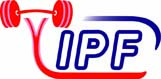 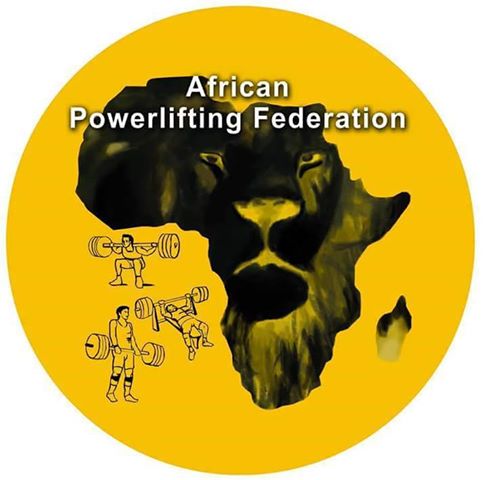 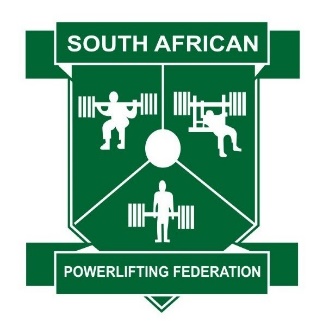                      OFFICIAL INVITATIONThe African Powerlifting Federation and the South Africa Powerlifting Federation Invite’s the APF member nations to participate in the AFRICAN POWERLIFTING CHAMPIONSHIPSMasters, Sub-Junior, Junior & Open categoriesTuesday 1st October –  Saturday 5th October 2019In Potchefstroom South AfricaPlease note: all information is posted only for information purposes. All team selections, all official entries for the Championships and all hotel bookings must be done by APF-Member nations, NOT by individuals.Meet Director: Johan (Hannie) Smith hannie@lagayim.co.za  Cell: +27 82 5663433  Fax +27 86 5243879Correspondence & Visa support: Johan (Hannie) Smith & Vicki Botha  hannie@lagayim.co.za  Nominations:    Heather Leighton heatherjleighton@gmail.com              Meet Director  Hannie Smith email: hannie@lagayim.co.za Championship Secretary : Johan Smith hannie@lagayim.co.za  Cell: +27 82 5663433  Fax +27 86 5243879Accommodation: Helen De Wet williwsgch@mweb.co.za +27 18 297 5411 Fax +27 86 646 3689Transport:  Johan (Hannie) Smith hannie@lagayim.co.za  Cell: +27 82 5663433  Fax +27 86 5243879Technical Secretary: Vicki Botha  email : hannie@lagayim.co.za  Host City: Potchefstroom South AfricaDate:  Tuesday 1st – 5th October 2019Venue: Elgro Convention Centre Wolmarans street Potchefstroom South AfricaExaminations : If anyone wish to write the examination they need to apply online on the IPF webpage. Patrik Thur must first approved such an examinationCongress : Tuesday 1st October 2019, 16:00 hrs at the – Drostdy Venue 1st Floor – Elgro HotelTechnical Meeting: Tuesday 1st October 2019, 19:00 at Elgro Hotel Potchefstroom Hotel:   - Elgro Hotel & Williws Hotel Helen De Wet williwsgch@mweb.co.za +27 18 297 5411 Fax +27 86 646 3689Option 1 			Luxury AccommodationSingle Room 		R1 350.00 per person per night Bed, and Breakfast (Double Bed)Double / Twin Room 		R1 750.00 per room per night Bed and Breakfast (2 Beds)Option 2			Standard Accommodation Single Room 		R1050.00 per person per night Bed, and Breakfast (Bouble Bed)Double / Twin Room 		R1 485.00 per room per night Bed and Breakfast   (2 Beds)Dinner can be booked at reception at The ELGRO Hotel at the rate of R250.00 per person per night.    Here are some of the facilities we are able to offer our guests in our rooms:Tea/Coffee Making facilitiesAir ConditioningOn-Suite BathroomsAccommodation fees payable by Credit/Debit card;1. Cash in RAND, EUR and DOLLAR (according to the current exchange rate);2. Bank transfer to the following bank account:Banking details:Account name: ELGRO HOTELAccount: Absa BankAccount number: 680 146 934Branch: POTCHEFSTROOMBranch code: 632005Swift code: ABSAZAJJI-Ban Code:  ZA632005Note 1: All athletes, coaches, referees and officials from each federation have to book their rooms with Helen de Wet – ELGRO HOTEL and have to stay in the official hotel during the championship. If athletes, coaches, referees or officials do not stay in the official hotel during the entire time in attendance at the championship, they will be obliged to pay an administration fee of 100 EUR per person to the organizer. Failure to comply will have the effect that they will not receive accreditation and will be excluded from that championship (By-Laws 105.4.4)Note 2: The organizer will not be responsible for any Extra hotel bills of the participating nations. All delegates must pay directly their rooms to the Elgro Hotel.Payment must be received at the above mentioned bank account at the latest 7 days prior to the beginning of the Championship. All bank charges go at the expense of order party. If you choose the payment by bank transfer or by credit card, you must inform the organizer in advance. All rooms must be booked at the latest with the deadline of the final nomination – 11th September 2019 is the latest date for any removal of nominated lifters, cancellation of booked hotel rooms or change in the number of ordered banquet tickets. If not cancelled in time, federations have to pay the reserved hotel rooms, the participation fee, the doping and the banquet tickets for all lifters and officials specified at the final nomination form.Arrivals/Transportation:Transport from OR-TAMBO International Airport to ELGRO Hotel is Euro 55  one way. Euro 110 Both way’s & includes the shuttle service between the Venue and all Hotels. Payment will be in Cash/Card on arrival to the Meet Director.Please send your detailed travel itinerary to the Meet Director Hannie Smith - email: hannie@lagayim.co.za  and Vicki Botha email; hannie@lagayim.co.za so that the transfer can be providedScales:	Scales available at the official hotels.Training:	Training facilities available in Warm-up area at the venue.	Opening Ceremony:	Wednesday 2nd October,14:00 at the Venue. All representatives from each participating country shall take part at the Ceremony.Closing Banquet:	Saturday 5th October 2019, 20:00Price per ticket for one person: 35,00 EUR paid on arrival to the Meet DirectorSoft Drings on tables free.	The number of banquet tickets must be ordered at the Nomination form.Participation Fee:	40,00 EUR for each lifter must be paid by  to the APF 	at the Technical Meeting. APF invoice will be sent by the APF Treasurer 7 days 	before the Technical Meeting.Anti-Doping Fee:	60,00 EUR for each lifter must be paid by bank transfer to the IPF bank account OR CASH at Technical Meeting	before the Technical Meeting. IPF invoice will be sent by the IPF Treasurer 7 days before the Technical Meeting.Flag and anthem:	Flags & Anthems will be provided by organizers. Health and travelInsurance: 	All delgate must have a valid health insurance. The organiser and the APF will not incur any expenses for a doctor or hospital. We recommed travel insurance for covering loss of luggage, theft, delayed planes, ect.Nominations :	Team nomination forms must be in the hands of the Meet Director 	hannie@lagayim.co.za and Heather Leighton heatherjleighton@gmail.com the APF President Moussa Messaour federationfabbfpl2006@hotmail.com  Preliminary :	3th August (complete filled in preliminary form must be sent. No final nomination will be accepted if complete filled in the preliminary was not sent).Final :	11th September (later entries will not be accepted).Correspondence :		Emails regarding the championships must be sent to Johan Smith,	hannie@lagayim.co.za Provisional Timetable of Events  Important Items to Remember Preliminary nomination forms must be sent not later than 60 days before the date of the Championship. Final nominations must be submitted no later than 21 days before the date of the Championship and must include only names from the preliminary nomination (i.e. only lifters from the preliminary nomination can be replaced by a nominated reserve lifter. No new nominations will be accepted).According Technical Rules [Page 4, item 7] on the submitted Final Nomination Form you must send the finalized list the athletes that will take part in the championship. At the Technical Meeting you can only delete athletes from your final nomination form and no one can change weight classes. Changes may occur to the timetable of events. All changes will take place at the technical meeting that will be held on Tuesday, 1st October 2018 at 19:00 in the Drostdy Venue 1st Floor – Elgro Hotel. Victory Ceremonies will be held at the end of each lifting session. It will be absolutely mandatory that each athlete wear their National Team Warm-up/Track Suit for the award presentation. If the organizer does not receive confirmed cancellations of hotel rooms at least 21 days prior to the championship, all hotel costs will be the responsibility of nominated lifters and officials. The same shall apply to participation and Anti-Doping fees (IPF-By-Laws105.5.2).All athletes, coaches, referees or officials from each federation must stay in the official hotel during the course of the championship. From the time of their arrival to their departure. If athletes, coaches, referees or officials do not stay in the official hotel during the championship, they will be obligated to pay an administration fee of € 100 per person to the organizer. Failure to comply with this rule, will not receive accreditation and will be excluded from that championship (IPF By-laws 105.4.4).  Johan Smith   - Meet Director     	         Africa Powerlifting & Bench Press Championships         Africa Powerlifting & Bench Press Championships         Africa Powerlifting & Bench Press Championships         Africa Powerlifting & Bench Press Championshipsin Potchefstroom, South Africain Potchefstroom, South Africain Potchefstroom, South Africain Potchefstroom, South AfricaProvisional timetableProvisional timetableProvisional timetableProvisional timetableDayWeigh in timeClassesStartTuesday 1st    OctoberTechnical meeting19:00Wednesday 2nd  October08:00 - 09:30Bench Press – Raw Women  All10:00OPENING CEREMOMY13:0012:00 - 13:30Bench Press – Raw Men All14:0015:00 – 16:30Bench Press – Equipped Men & Women17:00Thursday 3rd October07:00 - 08:30Equipped Powerlifting – Men & Women  09:0011:00 - 12:30Raw Men   53 kg – 66 kg 13:0015:00 – 16:30 Raw Women 43 kg – 57 kg17:00Friday 4th October07:00 – 08:30                Raw Men 74 kg – 83 kg   09:0011:00 – 12:30Raw Women 63 kg – 72 kgen M3 93 kg – 120 + kg  13:0015:00 – 16:30Raw Men 93 kg – 105 kg    17:00 Saturday 5th  October07:00 – 08:30Raw Women 84 kg - +84 kg   09:0011:00 – 12:30Raw Men 120kg - +120 kg13:00BANQUET 19:00